        RULES OF BEHAVIOUR FOR PARTICIPANTS TO OFSAA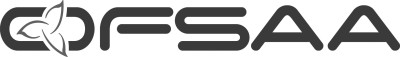 CHAMPIONSHIPSAny OFSAA Championship must attempt to achieve a standard of organizational and educational excellence which will serve to place it beyond reproach in either area.A school athlete jointly represents both school and Association when attending an OFSAA Championship. This consequently confers a responsibility upon him/her during the time of absence from school. This responsibility assumes greater meaning when individual teacher-coaches instruct their competitors in the degree of importance attached to it. The following principles and rules will therefore apply to all OFSAA Championships and are in addition to the OFSAA Standing Rules (Playing Regulations) and Governing Rules of athletic contests.The teacher-coach must prepare participants with regard to the behaviour expected of them at the Championship.The teacher-coach bears the responsibility for supervising his or her athletes for the entire period during which they are absent from school or home. If the coach of a team is of the opposite sex, a suitable adult chaperon of the same sex, as approved by the principal of the school, must be present and available at the accommodation site for the duration of their stay in the accommodation. (Reference By-Law 6, Section 1(c)).The consumption of any alcoholic beverage by participants, whether of legal drinking age or not, at any time during an OFSAA Championship is expressly forbidden. “Participants” are defined as “students, parents or guardians, volunteers, teachers and any other staff member as well as anyone else who has been granted proper authorization to enter a restricted area.” A “restricted area” includes “those areas occupied by athletes and to which access by the general public is restricted or prohibited.”Drugs, other than medication prescribed by a medical doctor for a specific competitor, are expressly forbidden.All participants will deport themselves in a manner becoming representatives of their school, Association and OFSAA while attending a Federation Championship. Attention must be paid to:Respect for others; all participants have the right to freedom from harassment (as defined by the Canadian Human Rights Commission), equal treatment without discrimination based on race, place of origin, colour, ethnic origin, creed, physical or mental ability, sexual orientation, or sex;Respect for property;Conduct;Language;Dress. I am aware of the dress code for Championships as stated in the Playing Regulations.Student-athletes must remain fully clothed in the appropriate team uniform in the competition area, AND use the designated locker room or change area to change to and from competition attire.Participants staying in tournament accommodation are expected to respect the right of others to undisturbed rest.Those who create disturbance in rooms or corridors after a reasonable hour will be subject to disciplinary measures. Student-athletes are expected to observe any curfew imposed by the OFSAA convenor at the Championship.All schools entering a Federation Championship shall, by signature of the school principal on the Championship Entry Form, acknowledge responsibility for making restitution for damage resulting from misconduct by their participants. (Reference By-Law 6 - Section 2 (g)).ProcedureActions contrary to these Rules shall be referred to the Competition Committee which shall investigate the matter and decide on the penalty, if any, to be assessed. A report of the matter in question and penalty, if any imposed, shall be sent to the Principal of the school and the appropriate Association Representative. The report will also be forwarded to the Board of Reference - Sanctions where further action may be taken and\or penalties imposed.PenaltyPenalties imposed by the Board of Reference – Sanctions may include, but are not limited to: stripping of awards, removal of records and standings, suspension from future OFSAA competition, identification of offenders in the OFSAA Bulletin, notification to appropriate sport governing bodies, requiring written letter of apology and requiring appropriate restitution.These Rules of Behaviour for Participants recognize and reflect the Ministry of Education’s “Code of Conduct”.RULES OF BEHAVIOUR FOR PARTICIPANTS TO OFSAA CHAMPIONSHIPS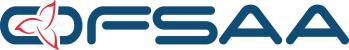 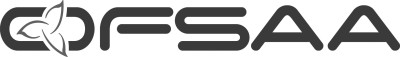 Name of Championship: 	Location:	Date: 	Name of School Attending:	Association: 	A participant is defined as, “Anyone who has been granted proper authorization to enter a restricted area.” “Restricted area” includes “those areas occupied by athletes and to which access by the general public is restricted or prohibited.” This includes coaches, managers, supervisors, etc… We acknowledge that as participants of OFSAA Championships and Festivals we will be subject to media coverage by OFSAA and approved media members including photography and live streaming. OFSAA will have permission to utilize image, likeness, actions and statements of all registered student-athletes, teacher-coaches and official attendees of its event for legitimate OFSAA purposes.We, the following participants, acknowledge that we have read and understand the Rules of Behaviour For Participants to OFSAA Championships, and that we agree to abide by them.NAME (Printed)LIST OF ALL PARTICIPANTSSIGNATUREPRINCIPAL 	 TEACHER/COACH 		